UMAG, ŠPINA – hiša 68/A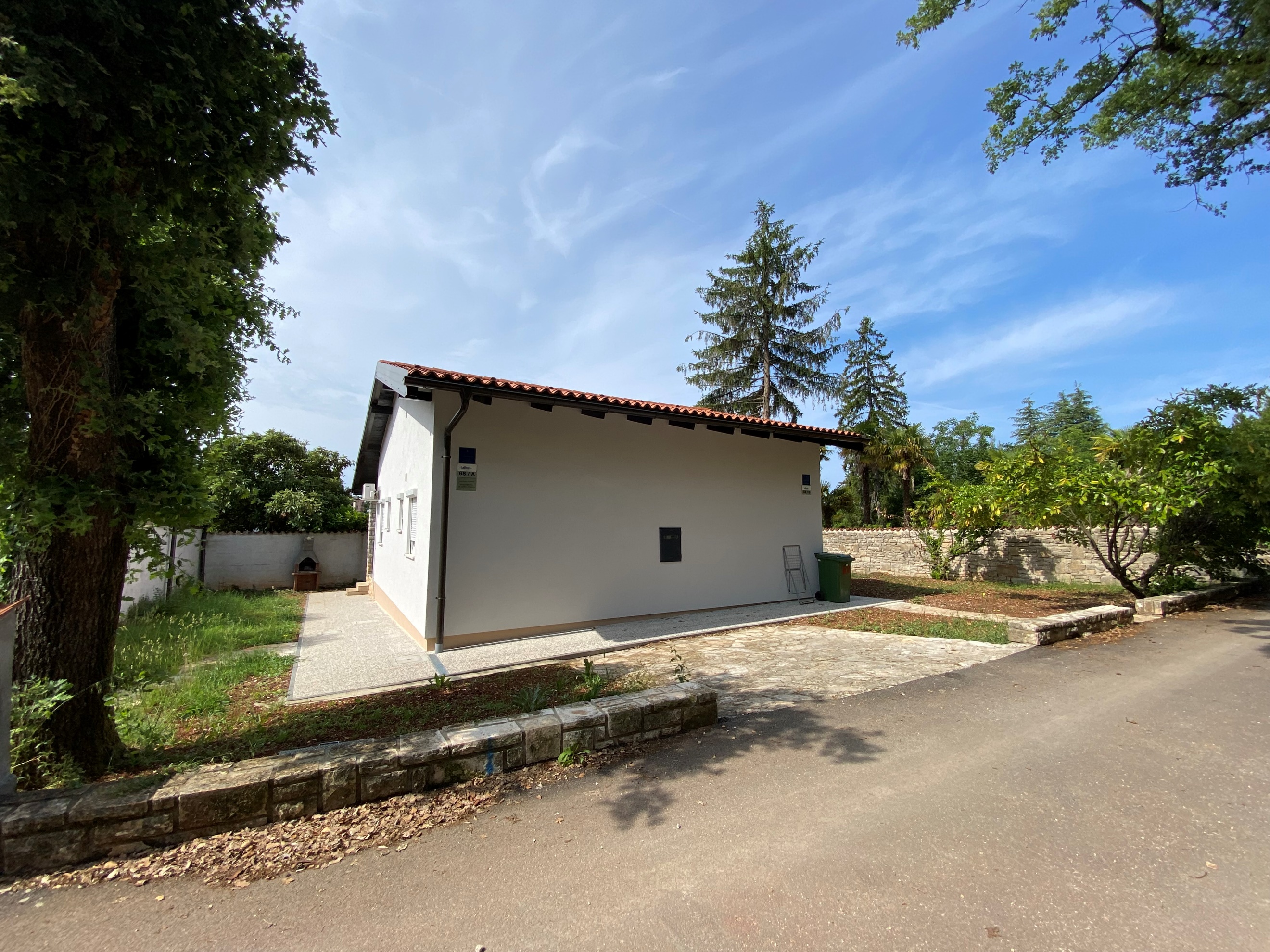 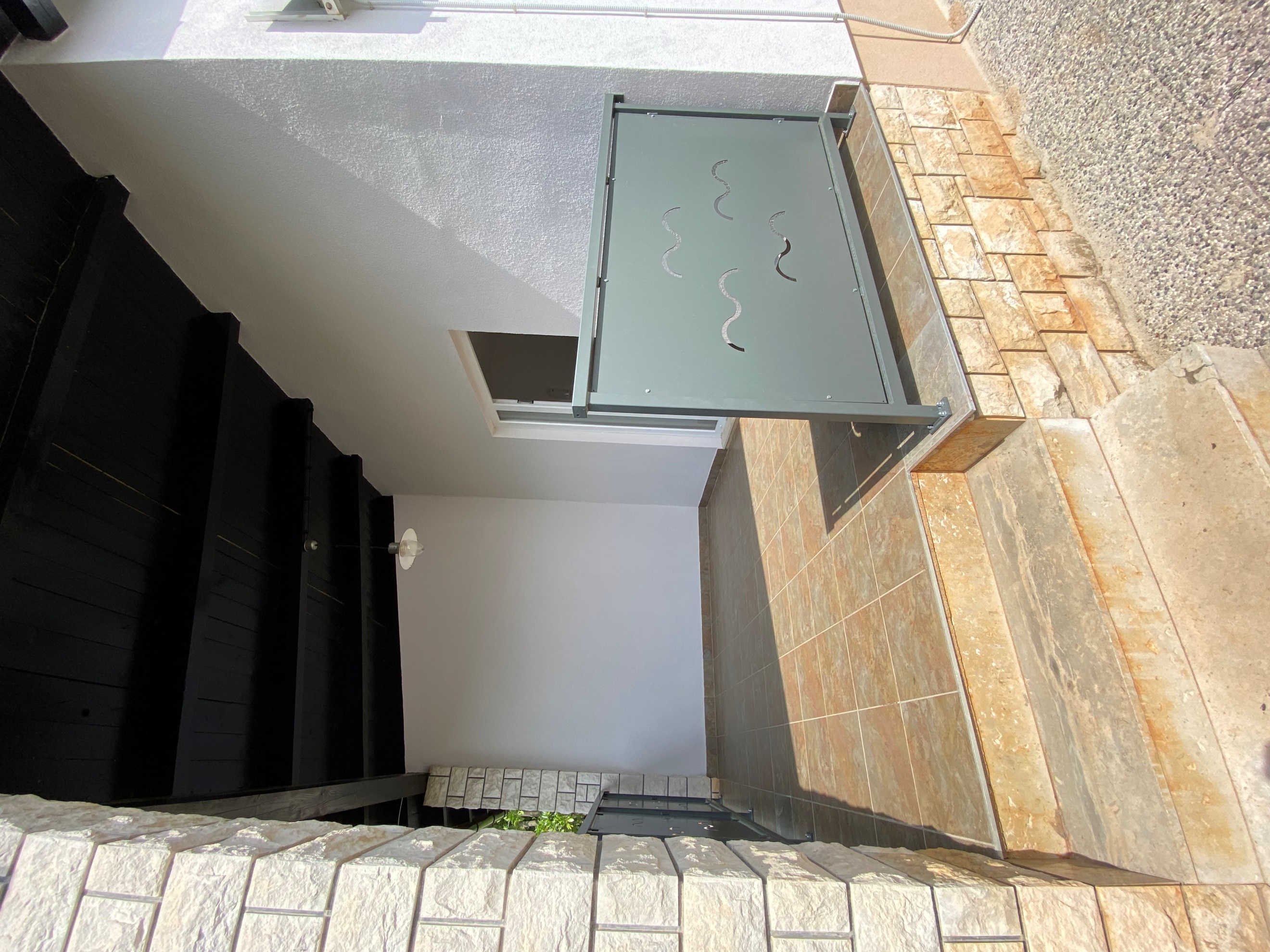 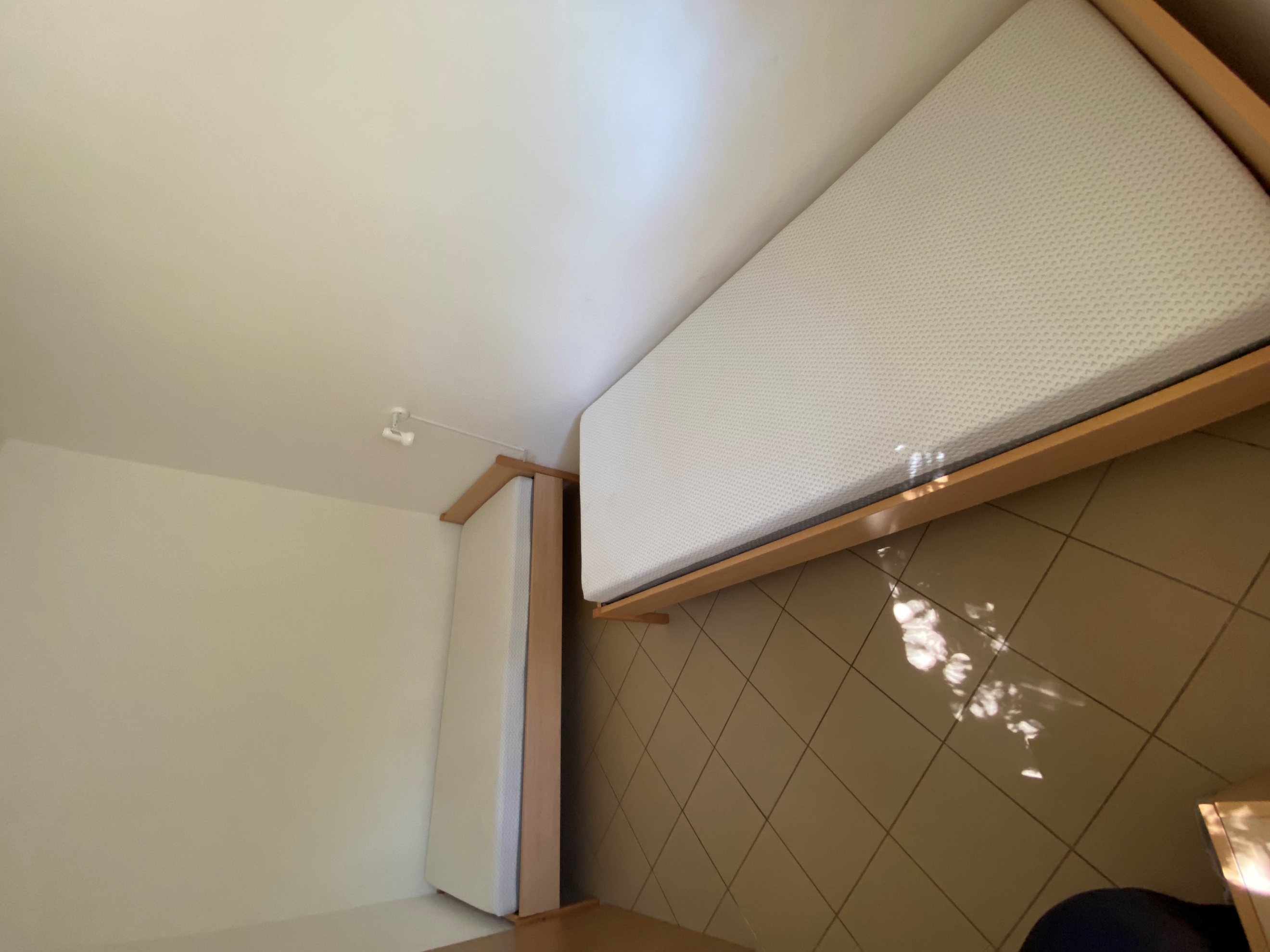 	Počitniška hiša	                                         Terasa			                      Spalnica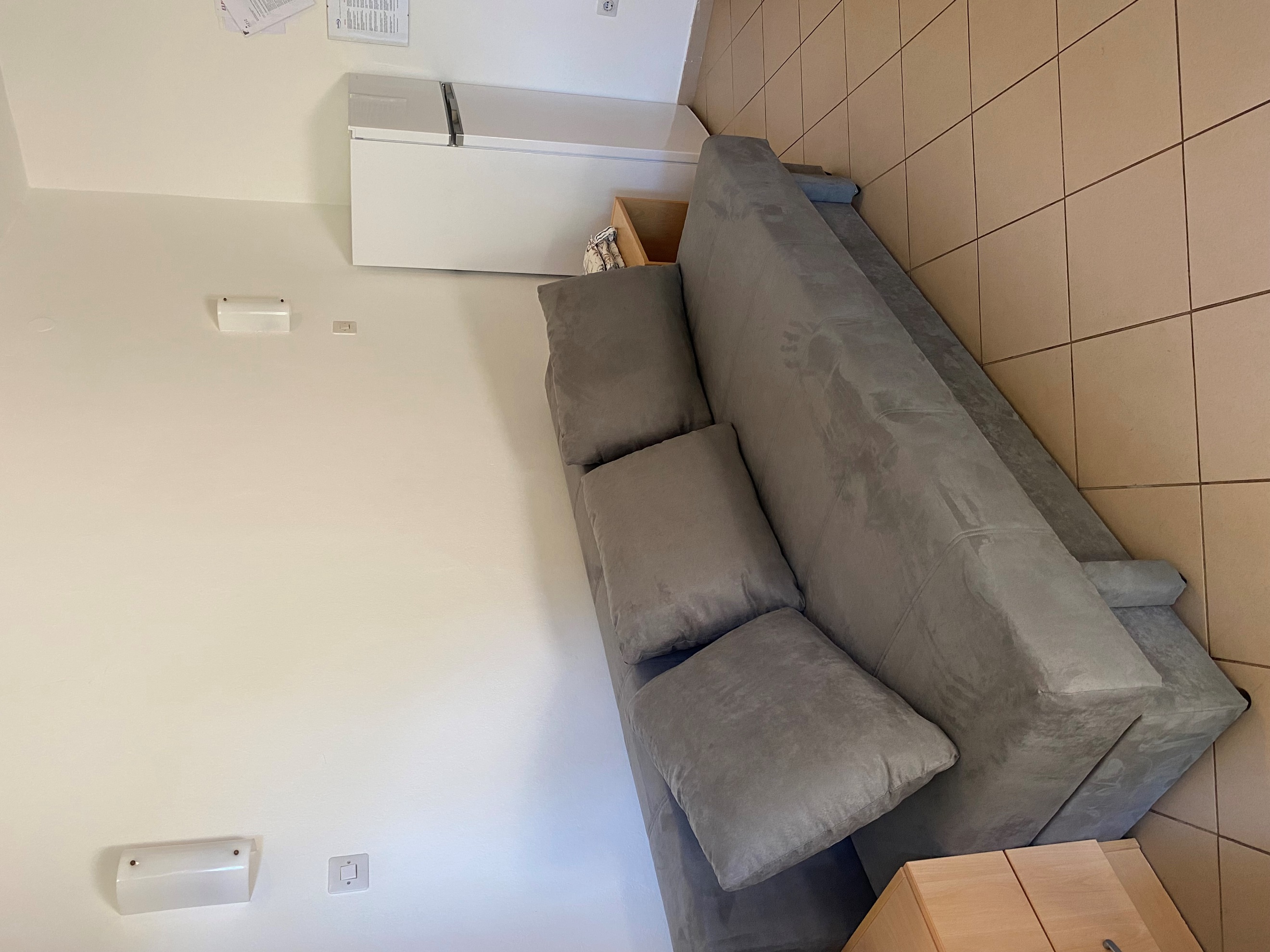 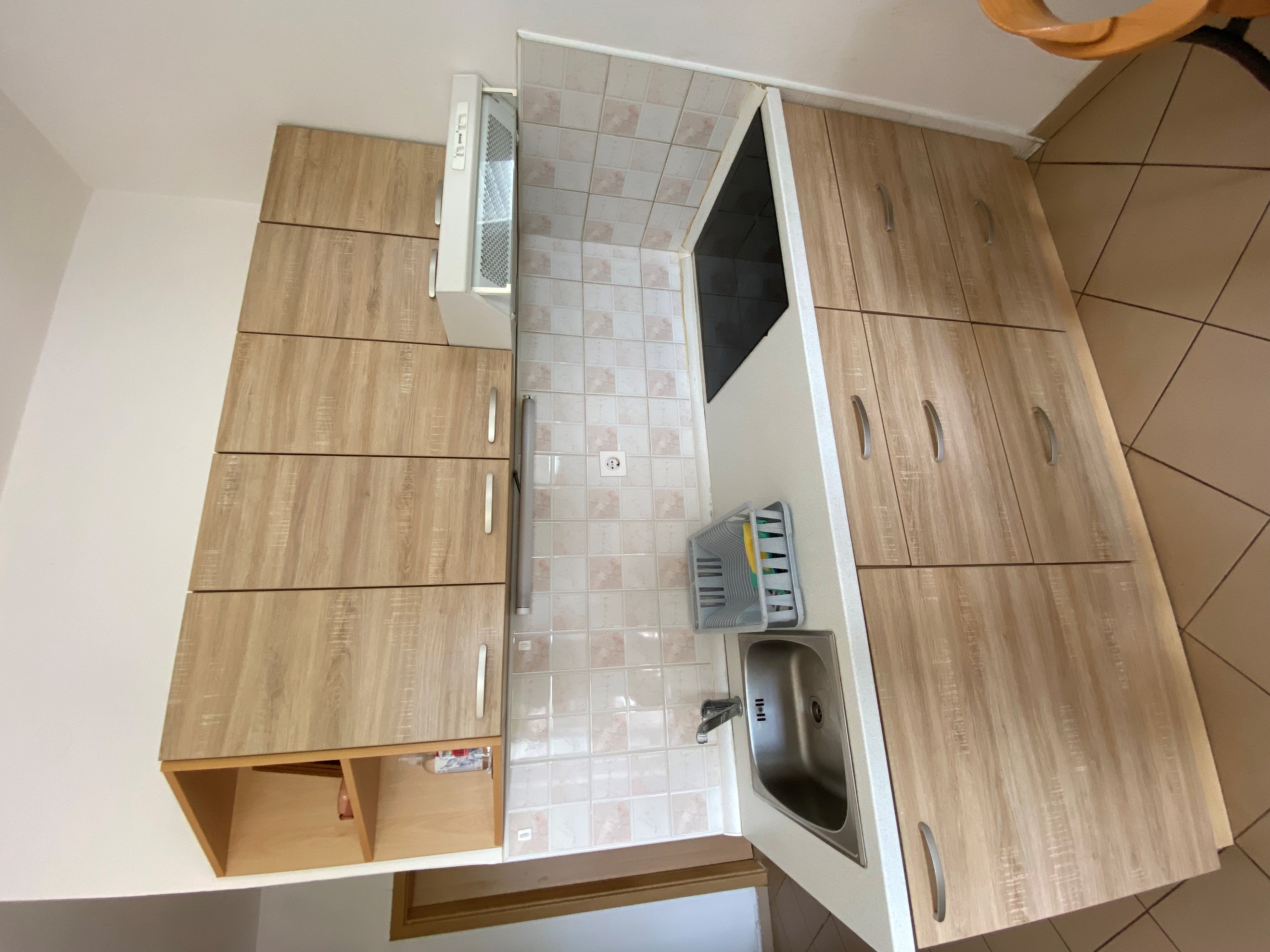 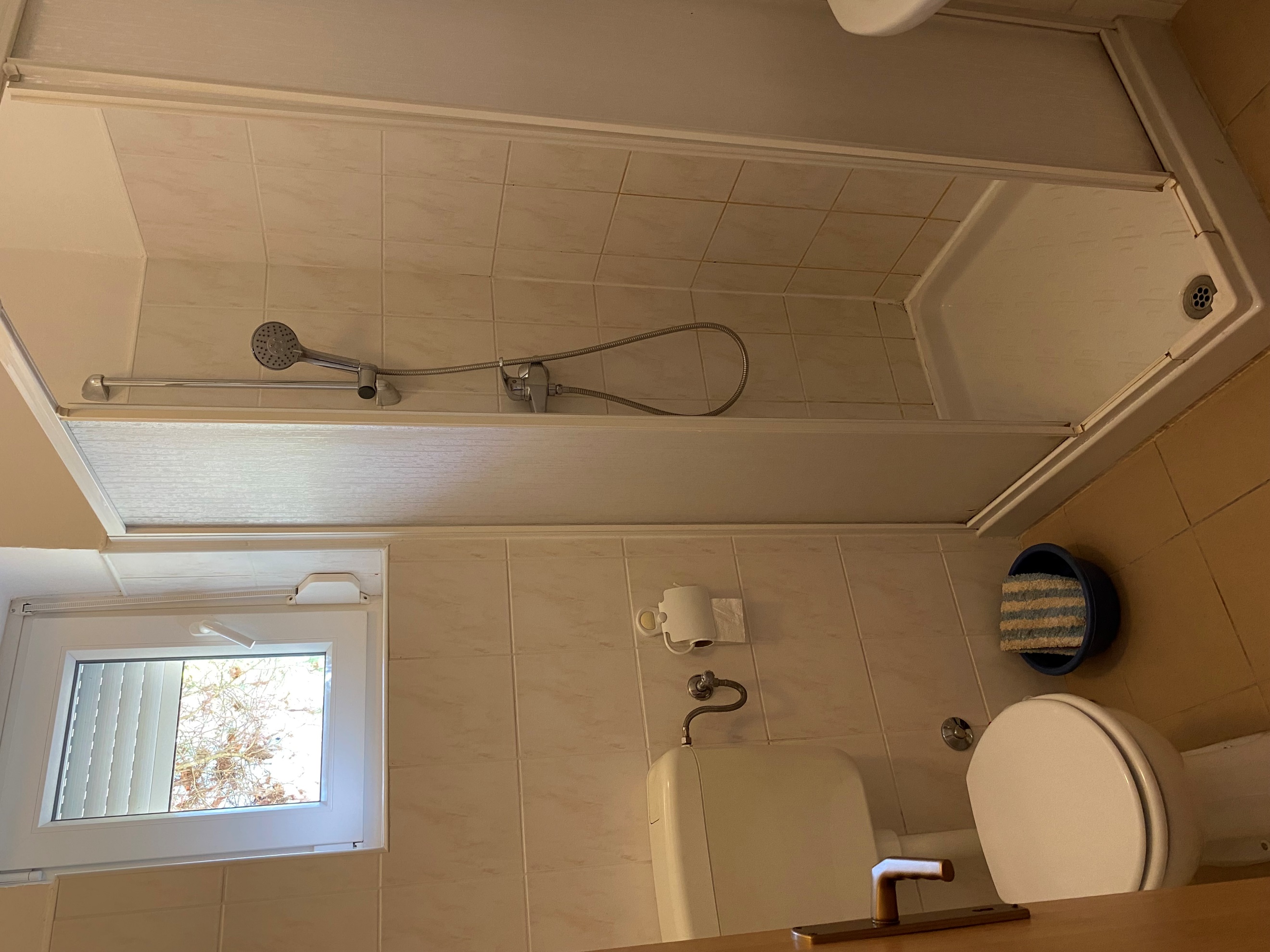             Dnevni prostor                                          Kuhinjo 			            KopalnicaKratek opis: Počitniška enota z oznako 68/A se nahaja v hiši z dvema apartmajema v počitniškem naselju Špina pri Umagu. Meri 36 m2 in ima štiri razpoložljiva ležišča. V počitniški enoti je kuhinja z dnevnim prostorom, kjer sta dva ležišča (raztegljiva sedežna garnitura), spalnica z dvema ležiščema (2x enojna postelja), WC s kopalnico in pokrita terasa. Parkirno mesto se nahaja ob počitniški hiši.Hiša je opremljena za bivanje in kuhanje. S seboj je potrebno prinesti posteljnino, brisače, kuhinjske krpe in čistila.Vodenje živali v objekt ni dovoljeno. Prav tako ni dovoljeno kajenje.Podatki o recepciji: Spert d.o.o. (podrobnejše informacije glede prevzema ključev boste prejeli hkrati z napotnico). Oprema v objektu Oprema na dvoriščuOddaljenost Tloris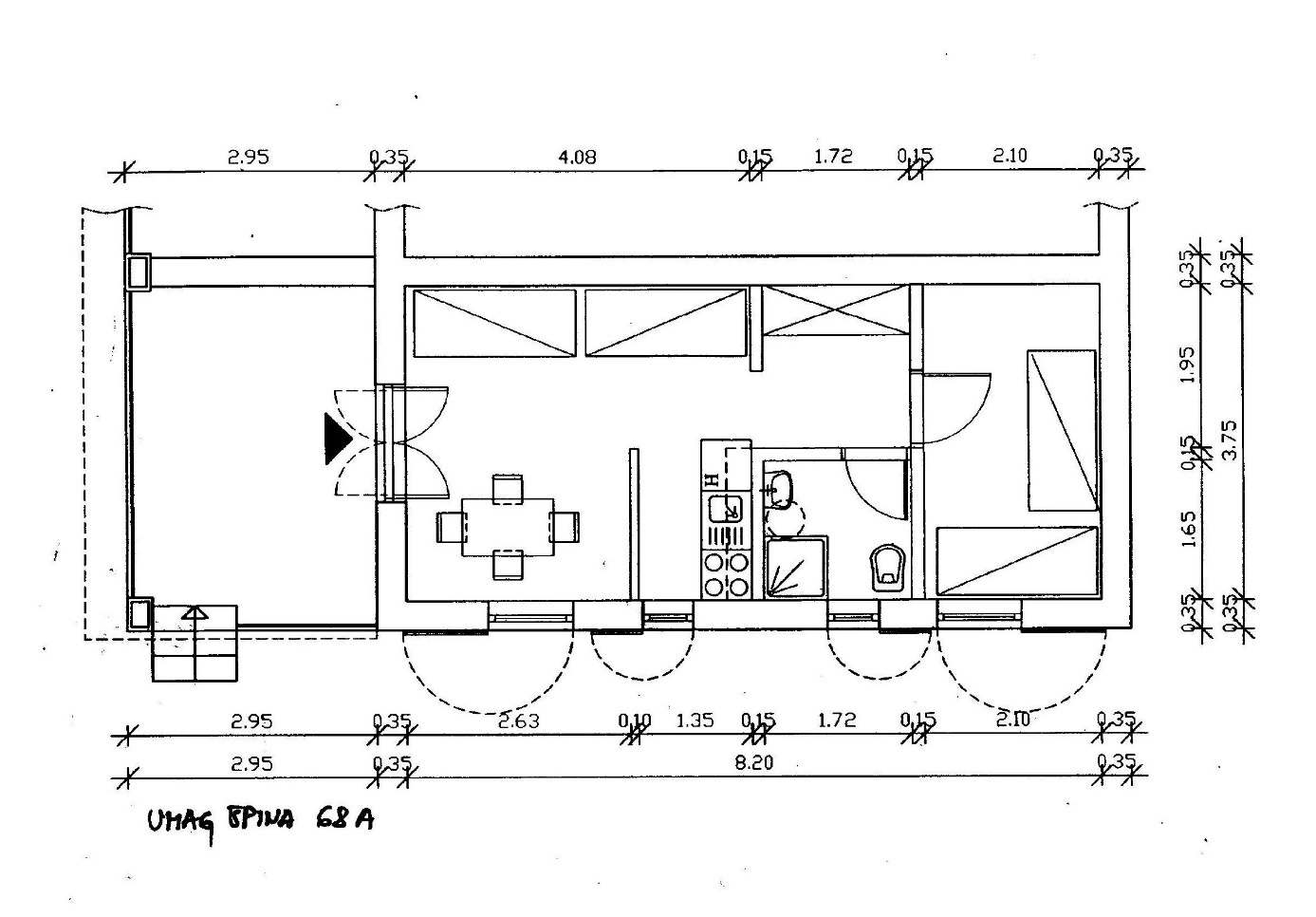 Klimatska naprava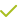 SesalnikBrezžični internetKad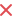 TVTuš kabinaSATVKuhinjska posoda in jedilni priborRadioOdeja in vzglavnikTelefonPosteljninaPralni strojBrisačePomivalni strojOtroška posteljaSteklokeramična ploščaTerasa/BalkonPečicaDovoljeno kajenjeMikrovalovna pečicaPogled na morjeGrelnik vodeHišni ljubljenčkiAparat za kavoKletHladilnik    Končno čiščenjeZmrzovalnik    Električni radiatorjiParkirno mestoVrtna garnituraŽarZunanji tušUporaba dvoriščaShramba kolesPlaža: 500 mMarina:  350 mCenter mesta:  4,3 kmTrgovina: 2,6 kmFarmacija:  3,8 kmRestavracija: 800 mBencinska črpalka:3,4 kmRent-a-car: 4,5 kmRent-a-bike:700 mZdravnik / bolnišnica:  3,8 kmLetališče:  15,7 kmAvtobusna postaja:  3,5 kmPošta:  3,7 kmSosednji objekt:  0 m